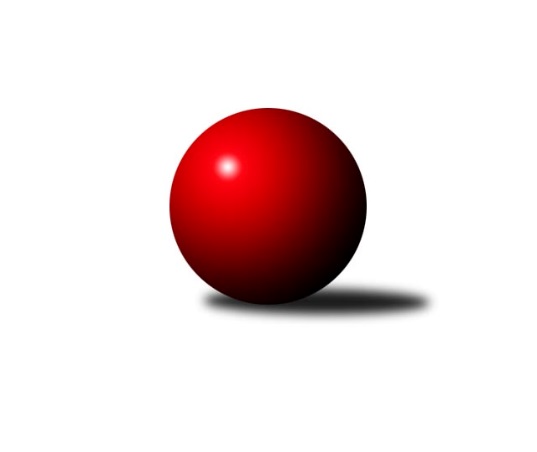 Č.1Ročník 2021/2022	3.5.2024 Krajský přebor MS 2021/2022Statistika 1. kolaTabulka družstev:		družstvo	záp	výh	rem	proh	skore	sety	průměr	body	plné	dorážka	chyby	1.	KK Jiskra Rýmařov ˝B˝	1	1	0	0	7.0 : 1.0 	(10.0 : 2.0)	2662	2	1826	836	49	2.	TJ Břidličná ˝A˝	1	1	0	0	7.0 : 1.0 	(10.0 : 2.0)	2612	2	1810	802	42	3.	TJ Unie Hlubina ˝B˝	1	1	0	0	6.0 : 2.0 	(8.0 : 4.0)	2474	2	1726	748	47	4.	KK PEPINO Bruntál	1	1	0	0	5.5 : 2.5 	(7.0 : 5.0)	2316	2	1648	668	56	5.	TJ VOKD Poruba ˝B˝	1	1	0	0	5.0 : 3.0 	(6.0 : 6.0)	2449	2	1744	705	54	6.	TJ Opava ˝C˝	1	0	0	1	3.0 : 5.0 	(6.0 : 6.0)	2415	0	1678	737	56	7.	TJ Nový Jičín ˝A˝	1	0	0	1	2.5 : 5.5 	(5.0 : 7.0)	2259	0	1612	647	66	8.	TJ Sokol Bohumín ˝C˝	1	0	0	1	2.0 : 6.0 	(4.0 : 8.0)	2343	0	1671	672	80	9.	TJ Horní Benešov ˝C˝	1	0	0	1	1.0 : 7.0 	(2.0 : 10.0)	2571	0	1784	787	49	10.	Kuželky Horní Benešov	1	0	0	1	1.0 : 7.0 	(2.0 : 10.0)	2379	0	1685	694	66Tabulka doma:		družstvo	záp	výh	rem	proh	skore	sety	průměr	body	maximum	minimum	1.	KK Jiskra Rýmařov ˝B˝	1	1	0	0	7.0 : 1.0 	(10.0 : 2.0)	2662	2	2662	2662	2.	TJ Břidličná ˝A˝	1	1	0	0	7.0 : 1.0 	(10.0 : 2.0)	2612	2	2612	2612	3.	KK PEPINO Bruntál	1	1	0	0	5.5 : 2.5 	(7.0 : 5.0)	2316	2	2316	2316	4.	TJ Unie Hlubina ˝B˝	0	0	0	0	0.0 : 0.0 	(0.0 : 0.0)	0	0	0	0	5.	TJ Nový Jičín ˝A˝	0	0	0	0	0.0 : 0.0 	(0.0 : 0.0)	0	0	0	0	6.	TJ Horní Benešov ˝C˝	0	0	0	0	0.0 : 0.0 	(0.0 : 0.0)	0	0	0	0	7.	TJ VOKD Poruba ˝B˝	0	0	0	0	0.0 : 0.0 	(0.0 : 0.0)	0	0	0	0	8.	Kuželky Horní Benešov	0	0	0	0	0.0 : 0.0 	(0.0 : 0.0)	0	0	0	0	9.	TJ Opava ˝C˝	1	0	0	1	3.0 : 5.0 	(6.0 : 6.0)	2415	0	2415	2415	10.	TJ Sokol Bohumín ˝C˝	1	0	0	1	2.0 : 6.0 	(4.0 : 8.0)	2343	0	2343	2343Tabulka venku:		družstvo	záp	výh	rem	proh	skore	sety	průměr	body	maximum	minimum	1.	TJ Unie Hlubina ˝B˝	1	1	0	0	6.0 : 2.0 	(8.0 : 4.0)	2474	2	2474	2474	2.	TJ VOKD Poruba ˝B˝	1	1	0	0	5.0 : 3.0 	(6.0 : 6.0)	2449	2	2449	2449	3.	TJ Sokol Bohumín ˝C˝	0	0	0	0	0.0 : 0.0 	(0.0 : 0.0)	0	0	0	0	4.	KK PEPINO Bruntál	0	0	0	0	0.0 : 0.0 	(0.0 : 0.0)	0	0	0	0	5.	TJ Břidličná ˝A˝	0	0	0	0	0.0 : 0.0 	(0.0 : 0.0)	0	0	0	0	6.	KK Jiskra Rýmařov ˝B˝	0	0	0	0	0.0 : 0.0 	(0.0 : 0.0)	0	0	0	0	7.	TJ Opava ˝C˝	0	0	0	0	0.0 : 0.0 	(0.0 : 0.0)	0	0	0	0	8.	TJ Nový Jičín ˝A˝	1	0	0	1	2.5 : 5.5 	(5.0 : 7.0)	2259	0	2259	2259	9.	TJ Horní Benešov ˝C˝	1	0	0	1	1.0 : 7.0 	(2.0 : 10.0)	2571	0	2571	2571	10.	Kuželky Horní Benešov	1	0	0	1	1.0 : 7.0 	(2.0 : 10.0)	2379	0	2379	2379Tabulka podzimní části:		družstvo	záp	výh	rem	proh	skore	sety	průměr	body	doma	venku	1.	KK Jiskra Rýmařov ˝B˝	1	1	0	0	7.0 : 1.0 	(10.0 : 2.0)	2662	2 	1 	0 	0 	0 	0 	0	2.	TJ Břidličná ˝A˝	1	1	0	0	7.0 : 1.0 	(10.0 : 2.0)	2612	2 	1 	0 	0 	0 	0 	0	3.	TJ Unie Hlubina ˝B˝	1	1	0	0	6.0 : 2.0 	(8.0 : 4.0)	2474	2 	0 	0 	0 	1 	0 	0	4.	KK PEPINO Bruntál	1	1	0	0	5.5 : 2.5 	(7.0 : 5.0)	2316	2 	1 	0 	0 	0 	0 	0	5.	TJ VOKD Poruba ˝B˝	1	1	0	0	5.0 : 3.0 	(6.0 : 6.0)	2449	2 	0 	0 	0 	1 	0 	0	6.	TJ Opava ˝C˝	1	0	0	1	3.0 : 5.0 	(6.0 : 6.0)	2415	0 	0 	0 	1 	0 	0 	0	7.	TJ Nový Jičín ˝A˝	1	0	0	1	2.5 : 5.5 	(5.0 : 7.0)	2259	0 	0 	0 	0 	0 	0 	1	8.	TJ Sokol Bohumín ˝C˝	1	0	0	1	2.0 : 6.0 	(4.0 : 8.0)	2343	0 	0 	0 	1 	0 	0 	0	9.	TJ Horní Benešov ˝C˝	1	0	0	1	1.0 : 7.0 	(2.0 : 10.0)	2571	0 	0 	0 	0 	0 	0 	1	10.	Kuželky Horní Benešov	1	0	0	1	1.0 : 7.0 	(2.0 : 10.0)	2379	0 	0 	0 	0 	0 	0 	1Tabulka jarní části:		družstvo	záp	výh	rem	proh	skore	sety	průměr	body	doma	venku	1.	TJ Unie Hlubina ˝B˝	0	0	0	0	0.0 : 0.0 	(0.0 : 0.0)	0	0 	0 	0 	0 	0 	0 	0 	2.	TJ Sokol Bohumín ˝C˝	0	0	0	0	0.0 : 0.0 	(0.0 : 0.0)	0	0 	0 	0 	0 	0 	0 	0 	3.	Kuželky Horní Benešov	0	0	0	0	0.0 : 0.0 	(0.0 : 0.0)	0	0 	0 	0 	0 	0 	0 	0 	4.	KK PEPINO Bruntál	0	0	0	0	0.0 : 0.0 	(0.0 : 0.0)	0	0 	0 	0 	0 	0 	0 	0 	5.	TJ Břidličná ˝A˝	0	0	0	0	0.0 : 0.0 	(0.0 : 0.0)	0	0 	0 	0 	0 	0 	0 	0 	6.	KK Jiskra Rýmařov ˝B˝	0	0	0	0	0.0 : 0.0 	(0.0 : 0.0)	0	0 	0 	0 	0 	0 	0 	0 	7.	TJ Opava ˝C˝	0	0	0	0	0.0 : 0.0 	(0.0 : 0.0)	0	0 	0 	0 	0 	0 	0 	0 	8.	TJ Nový Jičín ˝A˝	0	0	0	0	0.0 : 0.0 	(0.0 : 0.0)	0	0 	0 	0 	0 	0 	0 	0 	9.	TJ VOKD Poruba ˝B˝	0	0	0	0	0.0 : 0.0 	(0.0 : 0.0)	0	0 	0 	0 	0 	0 	0 	0 	10.	TJ Horní Benešov ˝C˝	0	0	0	0	0.0 : 0.0 	(0.0 : 0.0)	0	0 	0 	0 	0 	0 	0 	0 Zisk bodů pro družstvo:		jméno hráče	družstvo	body	zápasy	v %	dílčí body	sety	v %	1.	Josef Pilatík 	KK Jiskra Rýmařov ˝B˝ 	1	/	1	(100%)	2	/	2	(100%)	2.	Jiří Polášek 	KK Jiskra Rýmařov ˝B˝ 	1	/	1	(100%)	2	/	2	(100%)	3.	Pavel Konštacký 	KK Jiskra Rýmařov ˝B˝ 	1	/	1	(100%)	2	/	2	(100%)	4.	Petra Kysilková 	KK Jiskra Rýmařov ˝B˝ 	1	/	1	(100%)	2	/	2	(100%)	5.	Tomáš Janalík 	KK PEPINO Bruntál 	1	/	1	(100%)	2	/	2	(100%)	6.	Nikolas Chovanec 	TJ Nový Jičín ˝A˝ 	1	/	1	(100%)	2	/	2	(100%)	7.	Romana Valová 	KK Jiskra Rýmařov ˝B˝ 	1	/	1	(100%)	2	/	2	(100%)	8.	Zdeněk Fiury ml.	TJ Břidličná ˝A˝ 	1	/	1	(100%)	2	/	2	(100%)	9.	Jolana Rybová 	TJ Opava ˝C˝ 	1	/	1	(100%)	2	/	2	(100%)	10.	Zdeněk Mžik 	TJ VOKD Poruba ˝B˝ 	1	/	1	(100%)	2	/	2	(100%)	11.	Jan Kořený 	TJ Opava ˝C˝ 	1	/	1	(100%)	2	/	2	(100%)	12.	Barbora Bartková 	TJ Horní Benešov ˝C˝ 	1	/	1	(100%)	2	/	2	(100%)	13.	David Stareček 	TJ VOKD Poruba ˝B˝ 	1	/	1	(100%)	2	/	2	(100%)	14.	Lukáš Janalík 	KK PEPINO Bruntál 	1	/	1	(100%)	2	/	2	(100%)	15.	Jozef Kuzma 	TJ Sokol Bohumín ˝C˝ 	1	/	1	(100%)	2	/	2	(100%)	16.	Roman Grüner 	TJ Unie Hlubina ˝B˝ 	1	/	1	(100%)	2	/	2	(100%)	17.	Martin Weiss 	Kuželky Horní Benešov 	1	/	1	(100%)	2	/	2	(100%)	18.	František Oliva 	TJ Unie Hlubina ˝B˝ 	1	/	1	(100%)	2	/	2	(100%)	19.	Michal Babinec 	TJ Unie Hlubina ˝B˝ 	1	/	1	(100%)	2	/	2	(100%)	20.	Ivo Mrhal ml.	TJ Břidličná ˝A˝ 	1	/	1	(100%)	2	/	2	(100%)	21.	Ivo Mrhal 	TJ Břidličná ˝A˝ 	1	/	1	(100%)	2	/	2	(100%)	22.	Vilém Berger 	TJ Břidličná ˝A˝ 	1	/	1	(100%)	2	/	2	(100%)	23.	Tomáš Fiury 	TJ Břidličná ˝A˝ 	1	/	1	(100%)	2	/	2	(100%)	24.	Miluše Rychová 	KK PEPINO Bruntál 	1	/	1	(100%)	1	/	2	(50%)	25.	Jiří Adamus 	TJ VOKD Poruba ˝B˝ 	1	/	1	(100%)	1	/	2	(50%)	26.	Renáta Smijová 	TJ Opava ˝C˝ 	1	/	1	(100%)	1	/	2	(50%)	27.	Pavel Krompolc 	TJ Unie Hlubina ˝B˝ 	1	/	1	(100%)	1	/	2	(50%)	28.	Radek Chovanec 	TJ Nový Jičín ˝A˝ 	1	/	1	(100%)	1	/	2	(50%)	29.	Petr Lembard 	TJ Sokol Bohumín ˝C˝ 	1	/	1	(100%)	1	/	2	(50%)	30.	Vítězslav Kadlec 	KK PEPINO Bruntál 	0.5	/	1	(50%)	1	/	2	(50%)	31.	Radek Škarka 	TJ Nový Jičín ˝A˝ 	0.5	/	1	(50%)	1	/	2	(50%)	32.	Petr Hrňa 	TJ Nový Jičín ˝A˝ 	0	/	1	(0%)	1	/	2	(50%)	33.	Richard Janalík 	KK PEPINO Bruntál 	0	/	1	(0%)	1	/	2	(50%)	34.	Jan Stuś 	TJ Sokol Bohumín ˝C˝ 	0	/	1	(0%)	1	/	2	(50%)	35.	Petr Chodura 	TJ Unie Hlubina ˝B˝ 	0	/	1	(0%)	1	/	2	(50%)	36.	Rostislav Sabela 	TJ VOKD Poruba ˝B˝ 	0	/	1	(0%)	1	/	2	(50%)	37.	Zdeněk Štohanzl 	TJ Opava ˝C˝ 	0	/	1	(0%)	1	/	2	(50%)	38.	Zdeněk Hebda 	TJ VOKD Poruba ˝B˝ 	0	/	1	(0%)	0	/	2	(0%)	39.	Radim Bezruč 	TJ VOKD Poruba ˝B˝ 	0	/	1	(0%)	0	/	2	(0%)	40.	Jaroslav Kecskés 	TJ Unie Hlubina ˝B˝ 	0	/	1	(0%)	0	/	2	(0%)	41.	Alfréd Hermann 	TJ Sokol Bohumín ˝C˝ 	0	/	1	(0%)	0	/	2	(0%)	42.	Ladislav Štafa 	TJ Sokol Bohumín ˝C˝ 	0	/	1	(0%)	0	/	2	(0%)	43.	Vladimír Sládek 	TJ Sokol Bohumín ˝C˝ 	0	/	1	(0%)	0	/	2	(0%)	44.	Jaroslav Heblák 	KK Jiskra Rýmařov ˝B˝ 	0	/	1	(0%)	0	/	2	(0%)	45.	Martin Koraba 	Kuželky Horní Benešov 	0	/	1	(0%)	0	/	2	(0%)	46.	David Schiedek 	Kuželky Horní Benešov 	0	/	1	(0%)	0	/	2	(0%)	47.	Josef Novotný 	KK PEPINO Bruntál 	0	/	1	(0%)	0	/	2	(0%)	48.	Jana Martiníková 	Kuželky Horní Benešov 	0	/	1	(0%)	0	/	2	(0%)	49.	Josef Klech 	Kuželky Horní Benešov 	0	/	1	(0%)	0	/	2	(0%)	50.	Josef Veselý 	TJ Břidličná ˝A˝ 	0	/	1	(0%)	0	/	2	(0%)	51.	Jaromír Martiník 	Kuželky Horní Benešov 	0	/	1	(0%)	0	/	2	(0%)	52.	Libor Jurečka 	TJ Nový Jičín ˝A˝ 	0	/	1	(0%)	0	/	2	(0%)	53.	Jiří Petr 	TJ Nový Jičín ˝A˝ 	0	/	1	(0%)	0	/	2	(0%)	54.	Miloslav Petrů 	TJ Horní Benešov ˝C˝ 	0	/	1	(0%)	0	/	2	(0%)	55.	Josef Plšek 	TJ Opava ˝C˝ 	0	/	1	(0%)	0	/	2	(0%)	56.	Petr Dankovič 	TJ Horní Benešov ˝C˝ 	0	/	1	(0%)	0	/	2	(0%)	57.	Robert Kučerka 	TJ Horní Benešov ˝C˝ 	0	/	1	(0%)	0	/	2	(0%)	58.	Zdeňka Habartová 	TJ Horní Benešov ˝C˝ 	0	/	1	(0%)	0	/	2	(0%)	59.	Tomáš Zbořil 	TJ Horní Benešov ˝C˝ 	0	/	1	(0%)	0	/	2	(0%)	60.	Karel Vágner 	TJ Opava ˝C˝ 	0	/	1	(0%)	0	/	2	(0%)Průměry na kuželnách:		kuželna	průměr	plné	dorážka	chyby	výkon na hráče	1.	KK Jiskra Rýmařov, 1-4	2616	1805	811	49.0	(436.1)	2.	TJ Kovohutě Břidličná, 1-2	2495	1747	748	54.0	(415.9)	3.	TJ Opava, 1-4	2432	1711	721	55.0	(405.3)	4.	TJ Sokol Bohumín, 1-4	2408	1698	710	63.5	(401.4)	5.	KK Pepino Bruntál, 1-2	2287	1630	657	61.0	(381.3)Nejlepší výkony na kuželnách:KK Jiskra Rýmařov, 1-4KK Jiskra Rýmařov ˝B˝	2662	1. kolo	Romana Valová 	KK Jiskra Rýmařov ˝B˝	488	1. koloTJ Horní Benešov ˝C˝	2571	1. kolo	Josef Pilatík 	KK Jiskra Rýmařov ˝B˝	468	1. kolo		. kolo	Barbora Bartková 	TJ Horní Benešov ˝C˝	467	1. kolo		. kolo	Miloslav Petrů 	TJ Horní Benešov ˝C˝	460	1. kolo		. kolo	Petra Kysilková 	KK Jiskra Rýmařov ˝B˝	436	1. kolo		. kolo	Jaroslav Heblák 	KK Jiskra Rýmařov ˝B˝	429	1. kolo		. kolo	Robert Kučerka 	TJ Horní Benešov ˝C˝	426	1. kolo		. kolo	Pavel Konštacký 	KK Jiskra Rýmařov ˝B˝	423	1. kolo		. kolo	Jiří Polášek 	KK Jiskra Rýmařov ˝B˝	418	1. kolo		. kolo	Zdeňka Habartová 	TJ Horní Benešov ˝C˝	409	1. koloTJ Kovohutě Břidličná, 1-2TJ Břidličná ˝A˝	2612	1. kolo	Zdeněk Fiury ml.	TJ Břidličná ˝A˝	469	1. koloKuželky Horní Benešov	2379	1. kolo	Tomáš Fiury 	TJ Břidličná ˝A˝	444	1. kolo		. kolo	Martin Weiss 	Kuželky Horní Benešov	444	1. kolo		. kolo	Ivo Mrhal 	TJ Břidličná ˝A˝	443	1. kolo		. kolo	Josef Veselý 	TJ Břidličná ˝A˝	428	1. kolo		. kolo	Ivo Mrhal ml.	TJ Břidličná ˝A˝	422	1. kolo		. kolo	Jaromír Martiník 	Kuželky Horní Benešov	412	1. kolo		. kolo	Vilém Berger 	TJ Břidličná ˝A˝	406	1. kolo		. kolo	Martin Koraba 	Kuželky Horní Benešov	401	1. kolo		. kolo	Jana Martiníková 	Kuželky Horní Benešov	382	1. koloTJ Opava, 1-4TJ VOKD Poruba ˝B˝	2449	1. kolo	Jan Kořený 	TJ Opava ˝C˝	445	1. koloTJ Opava ˝C˝	2415	1. kolo	David Stareček 	TJ VOKD Poruba ˝B˝	429	1. kolo		. kolo	Zdeněk Mžik 	TJ VOKD Poruba ˝B˝	426	1. kolo		. kolo	Jolana Rybová 	TJ Opava ˝C˝	420	1. kolo		. kolo	Renáta Smijová 	TJ Opava ˝C˝	413	1. kolo		. kolo	Radim Bezruč 	TJ VOKD Poruba ˝B˝	406	1. kolo		. kolo	Jiří Adamus 	TJ VOKD Poruba ˝B˝	402	1. kolo		. kolo	Zdeněk Štohanzl 	TJ Opava ˝C˝	401	1. kolo		. kolo	Rostislav Sabela 	TJ VOKD Poruba ˝B˝	396	1. kolo		. kolo	Zdeněk Hebda 	TJ VOKD Poruba ˝B˝	390	1. koloTJ Sokol Bohumín, 1-4TJ Unie Hlubina ˝B˝	2474	1. kolo	František Oliva 	TJ Unie Hlubina ˝B˝	450	1. koloTJ Sokol Bohumín ˝C˝	2343	1. kolo	Jozef Kuzma 	TJ Sokol Bohumín ˝C˝	447	1. kolo		. kolo	Jaroslav Kecskés 	TJ Unie Hlubina ˝B˝	436	1. kolo		. kolo	Petr Lembard 	TJ Sokol Bohumín ˝C˝	414	1. kolo		. kolo	Roman Grüner 	TJ Unie Hlubina ˝B˝	411	1. kolo		. kolo	Petr Chodura 	TJ Unie Hlubina ˝B˝	407	1. kolo		. kolo	Alfréd Hermann 	TJ Sokol Bohumín ˝C˝	399	1. kolo		. kolo	Michal Babinec 	TJ Unie Hlubina ˝B˝	396	1. kolo		. kolo	Pavel Krompolc 	TJ Unie Hlubina ˝B˝	374	1. kolo		. kolo	Vladimír Sládek 	TJ Sokol Bohumín ˝C˝	374	1. koloKK Pepino Bruntál, 1-2KK PEPINO Bruntál	2316	1. kolo	Tomáš Janalík 	KK PEPINO Bruntál	428	1. koloTJ Nový Jičín ˝A˝	2259	1. kolo	Nikolas Chovanec 	TJ Nový Jičín ˝A˝	418	1. kolo		. kolo	Lukáš Janalík 	KK PEPINO Bruntál	416	1. kolo		. kolo	Miluše Rychová 	KK PEPINO Bruntál	403	1. kolo		. kolo	Jiří Petr 	TJ Nový Jičín ˝A˝	375	1. kolo		. kolo	Libor Jurečka 	TJ Nový Jičín ˝A˝	370	1. kolo		. kolo	Petr Hrňa 	TJ Nový Jičín ˝A˝	369	1. kolo		. kolo	Radek Chovanec 	TJ Nový Jičín ˝A˝	366	1. kolo		. kolo	Richard Janalík 	KK PEPINO Bruntál	363	1. kolo		. kolo	Radek Škarka 	TJ Nový Jičín ˝A˝	361	1. koloČetnost výsledků:	7.0 : 1.0	2x	5.5 : 2.5	1x	3.0 : 5.0	1x	2.0 : 6.0	1x